При равномерном движении точки по окружности со скоростьюv модуль изменения скорости |∆v|за половину периода равен                              l) v/2                  2) v                     3) v                          4) 2v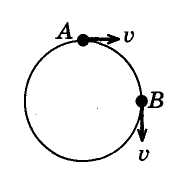 При равномерном движении по окружности модуль вектора изменения скорости при перемещении из точки А в точку В (см. рис.) равен                    l) 0                  2) v                     3) v                          4) 2vВектор ускорения при равномерном движении точки по окружностипостоянен по модулю и по направлениюравен нулюпостоянен по модулю, но непрерывно изменяется по направлениюпостоянен по направлению, но непрерывно изменяется по модулюКакая   из   физических   величин   не   изменяется   при  равномерном движении по окружности?Перемещение Ускорение Скорость Все перечисленные выше величины изменяютсяЧасовая и минутная стрелки различаются размерами и скоростями. Куда направлено центростремительное (нормальное) ускорение конца часовой стрелки (короткая стрелка) в положении, которое изображено на рис. а? На рис. б указаны варианты направлений ускорения часовой стрелки.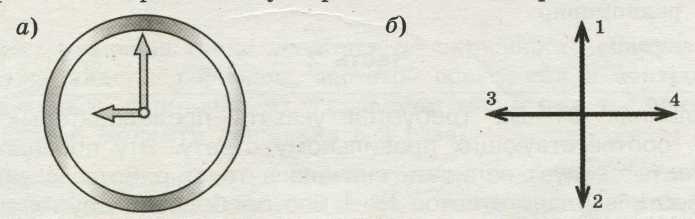 1) 1                             2) 2                           3) 3                        4) 4Автомобиль движется с постоянной по модулю скоростью по траектории, представленной на рисунке. В какой из указанных точек траектории его центростремительное ускорение максимально?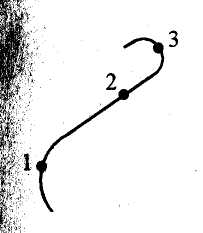 123Во всех точках одинаковоАвтомобиль движется по закруглению дороги радиусом 20 м с центростремительным ускорением 5 м/с2. Скорость автомобиля равна12,5 м/с      10 м/с       5 м/с4 м/сКинематическое уравнение движения некоторой точки по окружности имеет вид s = 2t (все величины в системе СИ). Точка находится на расстоянии 0,4 м от центра окружности. Центростремительное ускорение указанной точки равно1) 12,5 м/с2                       2) 10 м/с2                     3) 5 м/с2                     4) 0,8 м/с2Материальная точка, двигаясь равномерно по окружности против часовой стрелки, через 3 секунды первый раз попала из точки А в точку В (см. рисунок). Частота обращения точки равна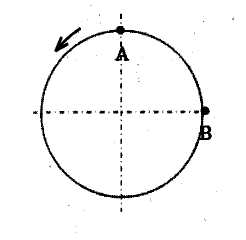 1/12 с-11/4 с-11/3 с-11/2 с-1Период равномерного движения материальной точки по окружности равен T, радиус окружности R. Точка пройдет по окружности путь, равный πR, за время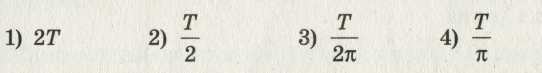 Период обращения тела, движущегося равномерно по окружности, увеличился в 2 раза. Частота обращениявозросла в 2 разауменьшилась в 2 разавозросла в 4 разауменьшилась в 4 разаПериод обращения Земли вокруг Солнца равен одному году, радиус орбиты Земли равен 150 млн.км. Скорость движения Земли по орбите равна примерно30 м/с30 км/с150 км/с1800 км/с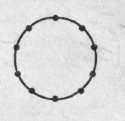 На рисунке изображены  положения шарика, равномерно движущегося по окружности радиусом 1 м в горизонтальной плоскости. Положения шарика зафиксированы через каждые 0,1 с. Каков модуль скорости шарика?1) 1.07 м/с           2) 3.14 м/с        3) 6.28 м/с           4) 31.4 м/сДиск радиусом 20 см равномерно вращается вокруг своей оси. Скорость точки, находящейся на расстоянии 15 см от центра диска, равна 1,5 м/с. Скорость крайних точек диска равна1) 4 м/с	2) 0,2 м/с                           3) 2 м/с	                       4) 1,5 м/сМатериальная точка равномерно движется со скоростью v по окружности радиусом r. Если скорость точки будет вдвое больше, то модуль ее центростремительного ускоренияне изменитсяуменьшится в 2 разаувеличится в 2 разаувеличится в 4 разаТочка движется по окружности радиуса R со скоростью v. Как изменится центростремительное ускорение точки, если скорость уменьшить в 2 раза, а радиус окружности в 2 раза увеличить?уменьшится в 2 разаувеличится в 2 разауменьшится в 8 разне изменитсяТочка движется с постоянной по модулю скоростью v по окружности радиуса R. Как изменится центростремительное ускорение точки, если ее скорость увеличить вдвое, а радиус окружности вдвое уменьшить?уменьшится в 2 раза	увеличится в 4 разаувеличится в 2 раза	увеличится в 8 разДве материальные точки движутся по окружностям радиусами R1 и R2, причем R2 = 2R1 При условии равенства линейных скоростей точек их центростремительные ускорения связаны соотношениемa1 =2a2a1 =a2a1 =0,5a2a1 =4a2Два спутника движутся по разным круговым орбитам   вокруг   Земли.   Скорость   первого   из   них   в 2 раза больше, а радиус орбиты в 4 раза меньше, чем второго. Центростремительное ускорение первого спутника а1, второго — а2? Чему равно отношение a1 / a2?1) 1 2) 2 3) 4 4) 16Две материальные точки движутся по окружностям радиусами R1 и R2 = 2R1 с одинаковыми по модулю скоростями. Их периоды обращения по окружностям связаны соотношениемТ1=0,5Т2Т1=Т2Т1=2Т2Т1=4Т2Две материальные точки движутся по окружностям радиусами R1 и R2 = 3R1 с одинаковой угловой скоростью. Отношение модулей их центростремительных ускорений a2 / a1 равно93К боковой поверхности цилиндра, вращающегося вокруг своей оси, прижимают второй цилиндр с осью, параллельной оси первого, и радиусом, вдвое превосходящим радиус первого. При совместном вращении двух цилиндров без проскальзывания у них совпадаютцентростремительные ускорения точек на поверхностипериоды вращениячастоты вращениялинейные скорости точек на поверхности